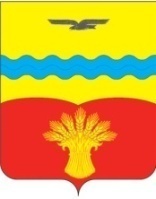 АДМИНИСТРАЦИЯ МУНИЦИПАЛЬНОГО ОБРАЗОВАНИЯПОДОЛЬСКИЙ СЕЛЬСОВЕТ КрасногвардейскОГО районА оренбургской ОБЛАСТИПОСТАНОВЛЕНИЕ08.05.2020                                                                                                         № 135-пс. ПодольскО внесении изменений в постановление администрации сельсовета от 17.03.2020 № 33-п «О мерах по предупреждению завоза и распространения новой коронавирусной инфекции в муниципальном образовании Подольский сельсовет Красногвардейского района Оренбургской области» 	В соответствии с Указом Президента Российской Федерации от 02.04.2020 № 239, Указом Губернатора Оренбургской области от 17.03.2020 № 112-ук, Уставом муниципального образования Подольский сельсовет Красногвардейского района Оренбургской области, с целью предупреждения распространения заболеваемости новой коронавирусной инфекцией на территории муниципального образования Подольский сельсовет Красногвардейского  района  Оренбургской области:	1. Внести изменения в постановление администрации сельсовета от 17.03.2020 № 33-п «О мерах по предупреждению завоза и распространения новой коронавирусной инфекции в муниципальном образовании Подольский сельсовет Красногвардейского района Оренбургской области» изложив приложение № 2 в следующей редакции согласно приложению к настоящему постановлению. 	2. Установить, что настоящее постановление вступает в силу со дня его подписания.	3. Контроль за исполнением настоящего постановления оставляю за собой. Глава сельсовета                                                                                  Ю.Л. ГавриловРазослано: в дело, администрацию района, МБУ КиД «Виктория», МБУ КиС «Вымпел», членам штаба,  прокурору района.Приложение 							к постановлению администрации Подольского сельсовета 									от 08.05.2020 № 135-пПЛАНорганизационных, санитарно-противоэпидемических (профилактических) мероприятий по предупреждению завоза и распространения новой коронавирусной инфекции  на территории муниципального образования Подольский сельсовет Красногвардейского района Оренбургской области №п/пНаименование мероприятийСрок исполненияИсполнители1.Обеспечение информирования населения о мерах по противодействию распространению коронавирусной инфекции, в том числе о необходимости соблюдения требований и рекомендаций, предусмотренных Указом Президента Российской Федерации от 2 апреля 2020 года № 239, Указом Губернатора Оренбургской области от 17 марта 2020 года № 112-ук (в актуальной редакции на весь период исполнения плана мероприятий).Постоянно (до особого распоряжения) Глава сельсовета, руководители бюджетных учреждений2.Оповещение родителей обучающихся, сотрудников образовательных организаций о мерах, принимаемых образовательными организациями в целях обеспечения санитарно-эпидемиологического благополучия обучающихся.Постоянно (до особого распоряжения) Глава сельсовета, руководители образовательных учреждений (по согласованию)3.Организация и проведение мероприятий, направленных на гигиеническое обучение и воспитание населения мерам профилактики коронавирусной инфекции с использованием всех форм и способов информирования населения (в сети Интернет, размещение и раздача рекомендаций, памяток и другой информации). Постоянно (до особого распоряжения)Глава сельсовета4. Осуществление контроля за выявлением граждан Российской Федерации, иностранных граждан, лиц без гражданства, прибывающими на территорию муниципального образования из иностранных государств либо иных субъектов Российской Федерации.Постоянно (до особого распоряжения)Глава сельсовета5.Информирование работодателей о фактах пребывания к работникам граждан (физических лиц), указанных в пункте 4 настоящего плана организационных, санитарно-противоэпидемических (профилактических) мероприятий.Постоянно (до особого распоряжения)Глава сельсовета6. Осуществление контроля за потребностью в социальных услугах лиц, указанных в подпунктах 8.1 - 8.3, Указа Губернатора Оренбургской области от 17 марта 2020 года № 112-ук.Постоянно (до особого распоряжения)Глава сельсовета7.Организация контроля за соблюдением гражданами режима изоляции. Принятие соответствующих муниципальных правовых актов.Постоянно (до особого распоряжения)Глава сельсовета8.Ограничение доступа граждан к местам захоронения (кладбищам).Постоянно (до особого распоряжения)Глава сельсовета9.Исключение массового скопления граждан при проведении церемоний захоронения.Постоянно (до особого распоряжения)Глава сельсовета10.Организация оказания помощи в приобретении продуктов питания лицам, находящимся в условиях самоизоляции и одиноко проживающим лицам старше 65 лет. (Совместно с общественными организациями).Постоянно (до особого распоряжения)Глава сельсовета11.Обеспечение выполнения иных мер по предупреждению завоза и распространения новой коронавирусной инфекции, предусмотренных Указом Президента Российской Федерации от 25 марта 2020 года № 206, Указом Губернатора Оренбургской области от 17 марта 2020 года № 112-ук (в актуальной редакции на весь период исполнения плана мероприятий).Постоянно (до особого распоряжения)Глава сельсовета12.Осуществление контроля за своевременным размещением информации на сайте администрации муниципального образования Подольский сельсовет, информационных стендах, досках объявлений и в других общедоступных местах населенных пунктов, связанной с информированием населения о мерах по противодействию распространению в Красногвардейском районе коронавирусной инфекции, в том числе о необходимости соблюдения требований и рекомендаций, предусмотренных Указом Губернатора Оренбургской области от 17 марта 2020 года № 112-ук (в актуальной редакции на весь период исполнения плана мероприятий).Постоянно (до особого распоряжения)Глава сельсовета